Commission Docket No.Commission Docket No.Commission Docket No.Commission Docket No.Commission Docket No.Commission Docket No.Commission Docket No.Commission Docket No.Agenda Date Assigned     Agenda Date Assigned     Agenda Date Assigned     Agenda Date Assigned     Agenda Date Assigned     Agenda Date Assigned     Agenda Date Assigned     Agenda Date Assigned     BEFORE THE  UTILITIES AND TRANSPORTATION COMMISSIONLESS THAN STATUTORY NOTICE AND WAIVER OF CUSTOMER NOTICE RULES REQUESTED BY:	Qwest Corporation	6012957939BEFORE THE  UTILITIES AND TRANSPORTATION COMMISSIONLESS THAN STATUTORY NOTICE AND WAIVER OF CUSTOMER NOTICE RULES REQUESTED BY:	Qwest Corporation	6012957939BEFORE THE  UTILITIES AND TRANSPORTATION COMMISSIONLESS THAN STATUTORY NOTICE AND WAIVER OF CUSTOMER NOTICE RULES REQUESTED BY:	Qwest Corporation	6012957939BEFORE THE  UTILITIES AND TRANSPORTATION COMMISSIONLESS THAN STATUTORY NOTICE AND WAIVER OF CUSTOMER NOTICE RULES REQUESTED BY:	Qwest Corporation	6012957939BEFORE THE  UTILITIES AND TRANSPORTATION COMMISSIONLESS THAN STATUTORY NOTICE AND WAIVER OF CUSTOMER NOTICE RULES REQUESTED BY:	Qwest Corporation	6012957939BEFORE THE  UTILITIES AND TRANSPORTATION COMMISSIONLESS THAN STATUTORY NOTICE AND WAIVER OF CUSTOMER NOTICE RULES REQUESTED BY:	Qwest Corporation	6012957939BEFORE THE  UTILITIES AND TRANSPORTATION COMMISSIONLESS THAN STATUTORY NOTICE AND WAIVER OF CUSTOMER NOTICE RULES REQUESTED BY:	Qwest Corporation	6012957939BEFORE THE  UTILITIES AND TRANSPORTATION COMMISSIONLESS THAN STATUTORY NOTICE AND WAIVER OF CUSTOMER NOTICE RULES REQUESTED BY:	Qwest Corporation	6012957939BEFORE THE  UTILITIES AND TRANSPORTATION COMMISSIONLESS THAN STATUTORY NOTICE AND WAIVER OF CUSTOMER NOTICE RULES REQUESTED BY:	Qwest Corporation	6012957939BEFORE THE  UTILITIES AND TRANSPORTATION COMMISSIONLESS THAN STATUTORY NOTICE AND WAIVER OF CUSTOMER NOTICE RULES REQUESTED BY:	Qwest Corporation	6012957939BEFORE THE  UTILITIES AND TRANSPORTATION COMMISSIONLESS THAN STATUTORY NOTICE AND WAIVER OF CUSTOMER NOTICE RULES REQUESTED BY:	Qwest Corporation	6012957939BEFORE THE  UTILITIES AND TRANSPORTATION COMMISSIONLESS THAN STATUTORY NOTICE AND WAIVER OF CUSTOMER NOTICE RULES REQUESTED BY:	Qwest Corporation	6012957939BEFORE THE  UTILITIES AND TRANSPORTATION COMMISSIONLESS THAN STATUTORY NOTICE AND WAIVER OF CUSTOMER NOTICE RULES REQUESTED BY:	Qwest Corporation	6012957939BEFORE THE  UTILITIES AND TRANSPORTATION COMMISSIONLESS THAN STATUTORY NOTICE AND WAIVER OF CUSTOMER NOTICE RULES REQUESTED BY:	Qwest Corporation	6012957939BEFORE THE  UTILITIES AND TRANSPORTATION COMMISSIONLESS THAN STATUTORY NOTICE AND WAIVER OF CUSTOMER NOTICE RULES REQUESTED BY:	Qwest Corporation	6012957939BEFORE THE  UTILITIES AND TRANSPORTATION COMMISSIONLESS THAN STATUTORY NOTICE AND WAIVER OF CUSTOMER NOTICE RULES REQUESTED BY:	Qwest Corporation	6012957939BEFORE THE  UTILITIES AND TRANSPORTATION COMMISSIONLESS THAN STATUTORY NOTICE AND WAIVER OF CUSTOMER NOTICE RULES REQUESTED BY:	Qwest Corporation	6012957939BEFORE THE  UTILITIES AND TRANSPORTATION COMMISSIONLESS THAN STATUTORY NOTICE AND WAIVER OF CUSTOMER NOTICE RULES REQUESTED BY:	Qwest Corporation	6012957939BEFORE THE  UTILITIES AND TRANSPORTATION COMMISSIONLESS THAN STATUTORY NOTICE AND WAIVER OF CUSTOMER NOTICE RULES REQUESTED BY:	Qwest Corporation	6012957939BEFORE THE  UTILITIES AND TRANSPORTATION COMMISSIONLESS THAN STATUTORY NOTICE AND WAIVER OF CUSTOMER NOTICE RULES REQUESTED BY:	Qwest Corporation	6012957939(Utility Name)              (Utility Name)              (Utility Name)              (Utility Name)              (Utility Name)              (Utility Name)              (Utility Name)              (Utility Name)              (Utility Name)              (Utility Name)              (Utility Name)              (Utility Name)              (Utility Name)              (Utility Name)              (Utility Name)              (Utility UBI Number)(Utility UBI Number)(Utility UBI Number)(Utility UBI Number)(Utility UBI Number)(Utility d/b/a if different than registered name)                                    (Utility d/b/a if different than registered name)                                    (Utility d/b/a if different than registered name)                                    (Utility d/b/a if different than registered name)                                    (Utility d/b/a if different than registered name)                                    (Utility d/b/a if different than registered name)                                    (Utility d/b/a if different than registered name)                                    (Utility d/b/a if different than registered name)                                    (Utility d/b/a if different than registered name)                                    (Utility d/b/a if different than registered name)                                    (Utility d/b/a if different than registered name)                                    (Utility d/b/a if different than registered name)                                    (Utility d/b/a if different than registered name)                                    (Utility d/b/a if different than registered name)                                    (Utility d/b/a if different than registered name)                                    (Utility d/b/a if different than registered name)                                    (Utility d/b/a if different than registered name)                                    (Utility d/b/a if different than registered name)                                    (Utility d/b/a if different than registered name)                                    (Utility d/b/a if different than registered name)                                    Utility proposes to changeUtility proposes to changeUtility proposes to changeQwest Exchange & Network Services TariffQwest Exchange & Network Services TariffQwest Exchange & Network Services TariffQwest Exchange & Network Services TariffQwest Exchange & Network Services TariffQwest Exchange & Network Services TariffQwest Exchange & Network Services TariffQwest Exchange & Network Services TariffQwest Exchange & Network Services TariffQwest Exchange & Network Services TariffQwest Exchange & Network Services TariffQwest Exchange & Network Services TariffNumberNumberWN-U-40WN-U-40WN-U-40 (tariff title, price list title, etc.) (tariff title, price list title, etc.) (tariff title, price list title, etc.) (tariff title, price list title, etc.) (tariff title, price list title, etc.) (tariff title, price list title, etc.) (tariff title, price list title, etc.) (tariff title, price list title, etc.) (tariff title, price list title, etc.) (tariff title, price list title, etc.) (tariff title, price list title, etc.) (tariff title, price list title, etc.) (tariff title, price list title, etc.) (tariff title, price list title, etc.) (tariff title, price list title, etc.) (tariff title, price list title, etc.) (tariff title, price list title, etc.) (tariff title, price list title, etc.) (tariff title, price list title, etc.)Present provisions are:  Present provisions are:  Present provisions are:  Present provisions are:  Present provisions are:  Present provisions are:  Present provisions are:  Present provisions are:  Present provisions are:  Present provisions are:  Present provisions are:  Present provisions are:  Present provisions are:  Present provisions are:  Present provisions are:  Present provisions are:  Present provisions are:  Present provisions are:  Present provisions are:  Present provisions are:  Proposed changes are:  Tax rate increase from 0% to 3.0% per Ordinance No. 861.Proposed changes are:  Tax rate increase from 0% to 3.0% per Ordinance No. 861.Proposed changes are:  Tax rate increase from 0% to 3.0% per Ordinance No. 861.Proposed changes are:  Tax rate increase from 0% to 3.0% per Ordinance No. 861.Proposed changes are:  Tax rate increase from 0% to 3.0% per Ordinance No. 861.Proposed changes are:  Tax rate increase from 0% to 3.0% per Ordinance No. 861.Proposed changes are:  Tax rate increase from 0% to 3.0% per Ordinance No. 861.Proposed changes are:  Tax rate increase from 0% to 3.0% per Ordinance No. 861.Proposed changes are:  Tax rate increase from 0% to 3.0% per Ordinance No. 861.Proposed changes are:  Tax rate increase from 0% to 3.0% per Ordinance No. 861.Proposed changes are:  Tax rate increase from 0% to 3.0% per Ordinance No. 861.Proposed changes are:  Tax rate increase from 0% to 3.0% per Ordinance No. 861.Proposed changes are:  Tax rate increase from 0% to 3.0% per Ordinance No. 861.Proposed changes are:  Tax rate increase from 0% to 3.0% per Ordinance No. 861.Proposed changes are:  Tax rate increase from 0% to 3.0% per Ordinance No. 861.Proposed changes are:  Tax rate increase from 0% to 3.0% per Ordinance No. 861.Proposed changes are:  Tax rate increase from 0% to 3.0% per Ordinance No. 861.Proposed changes are:  Tax rate increase from 0% to 3.0% per Ordinance No. 861.Proposed changes are:  Tax rate increase from 0% to 3.0% per Ordinance No. 861.Proposed changes are:  Tax rate increase from 0% to 3.0% per Ordinance No. 861.Indicate below, or attach, an explanation of the reason the company requests permission to file the proposed provisions with less than statutory notice and to provide notification to customers on less than required notice.Change in rate was to be effective January 8, 2011.Indicate below, or attach, an explanation of the reason the company requests permission to file the proposed provisions with less than statutory notice and to provide notification to customers on less than required notice.Change in rate was to be effective January 8, 2011.Indicate below, or attach, an explanation of the reason the company requests permission to file the proposed provisions with less than statutory notice and to provide notification to customers on less than required notice.Change in rate was to be effective January 8, 2011.Indicate below, or attach, an explanation of the reason the company requests permission to file the proposed provisions with less than statutory notice and to provide notification to customers on less than required notice.Change in rate was to be effective January 8, 2011.Indicate below, or attach, an explanation of the reason the company requests permission to file the proposed provisions with less than statutory notice and to provide notification to customers on less than required notice.Change in rate was to be effective January 8, 2011.Indicate below, or attach, an explanation of the reason the company requests permission to file the proposed provisions with less than statutory notice and to provide notification to customers on less than required notice.Change in rate was to be effective January 8, 2011.Indicate below, or attach, an explanation of the reason the company requests permission to file the proposed provisions with less than statutory notice and to provide notification to customers on less than required notice.Change in rate was to be effective January 8, 2011.Indicate below, or attach, an explanation of the reason the company requests permission to file the proposed provisions with less than statutory notice and to provide notification to customers on less than required notice.Change in rate was to be effective January 8, 2011.Indicate below, or attach, an explanation of the reason the company requests permission to file the proposed provisions with less than statutory notice and to provide notification to customers on less than required notice.Change in rate was to be effective January 8, 2011.Indicate below, or attach, an explanation of the reason the company requests permission to file the proposed provisions with less than statutory notice and to provide notification to customers on less than required notice.Change in rate was to be effective January 8, 2011.Indicate below, or attach, an explanation of the reason the company requests permission to file the proposed provisions with less than statutory notice and to provide notification to customers on less than required notice.Change in rate was to be effective January 8, 2011.Indicate below, or attach, an explanation of the reason the company requests permission to file the proposed provisions with less than statutory notice and to provide notification to customers on less than required notice.Change in rate was to be effective January 8, 2011.Indicate below, or attach, an explanation of the reason the company requests permission to file the proposed provisions with less than statutory notice and to provide notification to customers on less than required notice.Change in rate was to be effective January 8, 2011.Indicate below, or attach, an explanation of the reason the company requests permission to file the proposed provisions with less than statutory notice and to provide notification to customers on less than required notice.Change in rate was to be effective January 8, 2011.Indicate below, or attach, an explanation of the reason the company requests permission to file the proposed provisions with less than statutory notice and to provide notification to customers on less than required notice.Change in rate was to be effective January 8, 2011.Indicate below, or attach, an explanation of the reason the company requests permission to file the proposed provisions with less than statutory notice and to provide notification to customers on less than required notice.Change in rate was to be effective January 8, 2011.Indicate below, or attach, an explanation of the reason the company requests permission to file the proposed provisions with less than statutory notice and to provide notification to customers on less than required notice.Change in rate was to be effective January 8, 2011.Indicate below, or attach, an explanation of the reason the company requests permission to file the proposed provisions with less than statutory notice and to provide notification to customers on less than required notice.Change in rate was to be effective January 8, 2011.Indicate below, or attach, an explanation of the reason the company requests permission to file the proposed provisions with less than statutory notice and to provide notification to customers on less than required notice.Change in rate was to be effective January 8, 2011.Indicate below, or attach, an explanation of the reason the company requests permission to file the proposed provisions with less than statutory notice and to provide notification to customers on less than required notice.Change in rate was to be effective January 8, 2011.Patrick Reynolds, Manager Legal IssuesPatrick Reynolds, Manager Legal IssuesPatrick Reynolds, Manager Legal IssuesPatrick Reynolds, Manager Legal IssuesPatrick Reynolds, Manager Legal Issuesis authorized to issue and file tariffs on behalf ofis authorized to issue and file tariffs on behalf ofis authorized to issue and file tariffs on behalf ofis authorized to issue and file tariffs on behalf ofis authorized to issue and file tariffs on behalf ofis authorized to issue and file tariffs on behalf ofis authorized to issue and file tariffs on behalf ofis authorized to issue and file tariffs on behalf ofis authorized to issue and file tariffs on behalf ofis authorized to issue and file tariffs on behalf ofis authorized to issue and file tariffs on behalf ofQwest CorporationQwest CorporationQwest CorporationQwest Corporation(Name and title of issuing agent)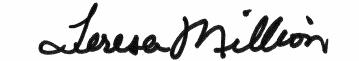 (Name and title of issuing agent)(Name and title of issuing agent)(Name and title of issuing agent)(Name and title of issuing agent)(Name of Utility)(Name of Utility)(Name of Utility)(Name of Utility)	Director Legal Issues	Director Legal Issues	Director Legal Issues	Director Legal Issues	Director Legal Issues	Director Legal Issues	Director Legal Issues	Director Legal Issues	Director Legal Issues	Director Legal Issues	Director Legal Issues	Director Legal Issues	Director Legal Issues	Director Legal Issues	Director Legal Issues	Director Legal Issues	Director Legal Issues	Director Legal Issues	Director Legal Issues	Director Legal IssuesSignature and Title of Company OfficerSignature and Title of Company OfficerSignature and Title of Company OfficerSignature and Title of Company OfficerSignature and Title of Company OfficerSignature and Title of Company OfficerSignature and Title of Company OfficerSignature and Title of Company OfficerSignature and Title of Company OfficerSignature and Title of Company OfficerSignature and Title of Company OfficerSignature and Title of Company OfficerSignature and Title of Company OfficerSignature and Title of Company OfficerSignature and Title of Company OfficerSignature and Title of Company OfficerSignature and Title of Company OfficerSignature and Title of Company OfficerSignature and Title of Company OfficerSignature and Title of Company OfficerI request these provisions become effective on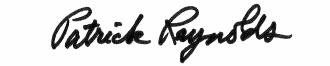 I request these provisions become effective onI request these provisions become effective onI request these provisions become effective onI request these provisions become effective onI request these provisions become effective onJanuary 27, 2011	January 27, 2011	January 27, 2011	January 27, 2011	January 27, 2011	January 27, 2011	January 27, 2011	January 27, 2011	January 27, 2011	January 27, 2011	January 27, 2011	January 27, 2011	January 27, 2011	January 27, 2011	(Date)(Date)(Date)(Date)(Date)(Date)(Date)(Date)(Date)Manager Legal IssuesManager Legal IssuesManager Legal IssuesManager Legal IssuesManager Legal IssuesManager Legal IssuesManager Legal IssuesManager Legal IssuesManager Legal Issues(Signature of Authorized Agent)(Signature of Authorized Agent)(Signature of Authorized Agent)(Title)(Title)(Title)(Title)(Title)(Title)(Title)(Title)(Title)Patrick ReynoldsPatrick ReynoldsPatrick ReynoldsPatrick ReynoldsPatrick ReynoldsPatrick ReynoldsPatrick ReynoldsPatrick ReynoldsPatrick ReynoldsPatrick ReynoldsPatrick ReynoldsPatrick ReynoldsPatrick ReynoldsPatrick ReynoldsPatrick ReynoldsPatrick ReynoldsPatrick ReynoldsPatrick ReynoldsPatrick ReynoldsPatrick Reynolds(Print Name)(Print Name)(Print Name)(Print Name)(Print Name)(Print Name)(Print Name)(303) 383-6715(303) 383-6715(303) 383-6715(303) 383-6715(303) 383-6715(303) 383-6715(303) 383-6715(303) 383-6667(303) 383-6667(303) 383-6667(303) 383-6667(303) 383-6667(303) 383-6667(303) 383-6667Pat.Reynolds@qwest.comPat.Reynolds@qwest.comPat.Reynolds@qwest.comPat.Reynolds@qwest.comPat.Reynolds@qwest.comPat.Reynolds@qwest.com(Telephone Number)(Telephone Number)(Telephone Number)(Telephone Number)(Telephone Number)(Telephone Number)(Telephone Number)(Fax Number)(Fax Number)(Fax Number)(Fax Number)(Fax Number)(Fax Number)(Fax Number)(E-Mail Address)(E-Mail Address)(E-Mail Address)(E-Mail Address)(E-Mail Address)(E-Mail Address)COCOCOCO8020280202(Mailing Address)(Mailing Address)(Mailing Address)(Mailing Address)(Mailing Address)(Mailing Address)(Mailing Address)(City)(City)(City)(City)(City)(City)(City)(State)(State)(State)(State)(Zip Code)(Zip Code) UTILITIES AND TRANSPORTATION COMMISSIONO R D E R UTILITIES AND TRANSPORTATION COMMISSIONO R D E R UTILITIES AND TRANSPORTATION COMMISSIONO R D E R UTILITIES AND TRANSPORTATION COMMISSIONO R D E R UTILITIES AND TRANSPORTATION COMMISSIONO R D E R UTILITIES AND TRANSPORTATION COMMISSIONO R D E R UTILITIES AND TRANSPORTATION COMMISSIONO R D E R UTILITIES AND TRANSPORTATION COMMISSIONO R D E R UTILITIES AND TRANSPORTATION COMMISSIONO R D E R UTILITIES AND TRANSPORTATION COMMISSIONO R D E R UTILITIES AND TRANSPORTATION COMMISSIONO R D E R UTILITIES AND TRANSPORTATION COMMISSIONO R D E R UTILITIES AND TRANSPORTATION COMMISSIONO R D E R UTILITIES AND TRANSPORTATION COMMISSIONO R D E R UTILITIES AND TRANSPORTATION COMMISSIONO R D E R UTILITIES AND TRANSPORTATION COMMISSIONO R D E R UTILITIES AND TRANSPORTATION COMMISSIONO R D E R UTILITIES AND TRANSPORTATION COMMISSIONO R D E R UTILITIES AND TRANSPORTATION COMMISSIONO R D E R UTILITIES AND TRANSPORTATION COMMISSIONO R D E R	The Commissioners, having determined this order is consistent with the public interest, directed the Secretary to enter this order granting the provisions requested above.	The Commissioners, having determined this order is consistent with the public interest, directed the Secretary to enter this order granting the provisions requested above.	The Commissioners, having determined this order is consistent with the public interest, directed the Secretary to enter this order granting the provisions requested above.	The Commissioners, having determined this order is consistent with the public interest, directed the Secretary to enter this order granting the provisions requested above.	The Commissioners, having determined this order is consistent with the public interest, directed the Secretary to enter this order granting the provisions requested above.	The Commissioners, having determined this order is consistent with the public interest, directed the Secretary to enter this order granting the provisions requested above.	The Commissioners, having determined this order is consistent with the public interest, directed the Secretary to enter this order granting the provisions requested above.	The Commissioners, having determined this order is consistent with the public interest, directed the Secretary to enter this order granting the provisions requested above.	The Commissioners, having determined this order is consistent with the public interest, directed the Secretary to enter this order granting the provisions requested above.	The Commissioners, having determined this order is consistent with the public interest, directed the Secretary to enter this order granting the provisions requested above.	The Commissioners, having determined this order is consistent with the public interest, directed the Secretary to enter this order granting the provisions requested above.	The Commissioners, having determined this order is consistent with the public interest, directed the Secretary to enter this order granting the provisions requested above.	The Commissioners, having determined this order is consistent with the public interest, directed the Secretary to enter this order granting the provisions requested above.	The Commissioners, having determined this order is consistent with the public interest, directed the Secretary to enter this order granting the provisions requested above.	The Commissioners, having determined this order is consistent with the public interest, directed the Secretary to enter this order granting the provisions requested above.	The Commissioners, having determined this order is consistent with the public interest, directed the Secretary to enter this order granting the provisions requested above.	The Commissioners, having determined this order is consistent with the public interest, directed the Secretary to enter this order granting the provisions requested above.	The Commissioners, having determined this order is consistent with the public interest, directed the Secretary to enter this order granting the provisions requested above.	The Commissioners, having determined this order is consistent with the public interest, directed the Secretary to enter this order granting the provisions requested above.	The Commissioners, having determined this order is consistent with the public interest, directed the Secretary to enter this order granting the provisions requested above.	DATED and signed at , this	DATED and signed at , this	DATED and signed at , this	DATED and signed at , this	DATED and signed at , this	DATED and signed at , this	DATED and signed at , this	DATED and signed at , thisDay ofDay ofDay of	(Month and Year)	(Month and Year)	(Month and Year)	(Month and Year)	(Month and Year)	(Month and Year)	(Month and Year)	(Month and Year)	(Month and Year)Executive Director and SecretaryExecutive Director and SecretaryExecutive Director and SecretaryExecutive Director and SecretaryExecutive Director and SecretaryExecutive Director and SecretaryExecutive Director and SecretaryExecutive Director and SecretaryExecutive Director and SecretaryUtil LSN Form 12/23/08Util LSN Form 12/23/08Util LSN Form 12/23/08